МКОУ  «Митлиурибская  основная  общеобразовательная  школа»Программа   празднования  «День  победы»,  посвящённая   73-годовщине   победы  в  ВОВ.Ведущая  1Каждый год 9 мая мы отмечаем День Победы нашего народа в Великой Отечественной войне 1941–1945гг. В этот день закончилась одна из самых кровопролитных войн не только в нашей, но и в мировой истории. Много наших солдат не вернулись домой, многие возвратились ранеными и покалеченными. Но погибли не только солдаты, ведь очень много жертв было среди мирных жителей. Конечно, тогда все воевали – и под словами «мирные жители» понимали людей, не способных в силу своего физического состояния взять оружие в руки и идти на фронт. Это были дети, женщины, старики, инвалиды. Но и эта часть населения внесла огромный вклад в нашу общую победу. Те, кто не был на фронте, работали на заводах и фабриках, в полях для того, чтобы снабдить нашу армию не только оружием, но и одеждой и провизией. Люди умирали не только в результате боевых действий, но и от голода, болезней. Тяжело было всем, но все-таки мы победили в этой нелегкой борьбе за свободу Родины. Для всех нас этот день очень много значит, и поэтому мы хотим рассказать вам, как лучше провести День Победы.: В эти майские дни мы отмечаем…73– ю годовщину Великой Победы. Этого праздника люди ждали 1418дней. Столько дней продолжалась Великая Отечественная война.

Ведущая:2 Добрый день, дорогие ветераны! Участники войны, вдовы, дети войны и все присутствующие на нашем празднике.Ведущий:1 Здравствуйте! С праздником! Свои слова поздравления сейчас Вам скажет    директор  школы …Ведущая:2 Так было и в далёком 1941 году. Пары кружились в вальсе, когда на рассвете 22 июня 1941 года объявили, что началась Великая Отечественная война. Долгие 4 года до 9 мая 1945 года наши деды и прадеды боролись за освобождение родины от фашизма. Они делали это ради будущих поколений, ради нас. Давайте рассказывать об этой страшной войне нашим детям и внукам, чтобы помнили.Ведущий:1 В первый день войны им было по 17-20 лет. Из каждых 100 ребят этого возраста, ушедших на фронт, 97 не вернулись назад… 97 из 100!.. Вот она, война!.. Ведущая:2 День Победы! Это день окончания страшной, безмерно жестокой войны, которая длилась 1418 дней и ночей. День Победы как всенародный праздник был установлен Президиумом Верховного Совета СССР 8 мая 1945 года. Путь к победе был длинным испытанием. Она была завоевана мужеством, боевым мастерством и героизмом советских воинов на полях сражений, самоотверженной борьбой партизан и подпольщиков за линией фронта, каждодневным трудовым подвигом работников тыла, объединёнными усилиями антигитлеровской коалиции и антифашистского движения.Ведущий:1История праздника — День Победы, как известно, ведётся с 9 мая 1945 года, когда в пригороде Берлина начальником штаба верховного главнокомандования генерал — фельдмаршалом В. Кейтелем от вермахта, заместителем Верховного главнокомандующего маршалом СССР Георгием Жуковым от Красной армии и маршалом авиации Великобритании А. Теддером от союзников, был подписан акт о безоговорочной и полной капитуляции вермахта. Напомним, что Берлин был взят еще 2 мая, но немецкие войска оказывали ожесточенное сопротивление Красной армии еще более недели, прежде чем фашистским командованием, во избежание напрасного кровопролития было, наконец, принято решение о капитуляции. Ведущая:2 Но еще до этого момента, Сталиным был подписан указ Президиума Верховного Совета СССР о том, что отныне 9 мая становится государственным праздником Днём Победы и объявляется выходным днем. В 6 часов утра по московскому времени, этот Указ по радио был зачитан диктором Левитаном.
Первый День Победы праздновался так, как, наверное, отмечалось очень мало праздников в истории СССР и России. Люди на улицах поздравляли друг друга, обнимались, целовались и плакали.Ведущий:1 9 мая, вечером в Москве был дан Салют Победы, самый масштабный в истории СССР: из тысячи орудий было дано тридцать залпов. Однако, выходным днём 9 мая оставалось лишь три года. В 1948 году о войне было велено забыть и все силы бросить на восстановление разрушенного войной народного хозяйства. И лишь в 1965 году, уже в эпоху Брежнева, празднику было вновь воздано по заслугам. 9 мая вновь стал выходным, возобновились Парады, масштабные салюты во всех городах — Героях и чествования ветеранов.Ведущая:2 За рубежом День Победы отмечается не 9, а 8 мая. Это связано с тем, что акт о капитуляции был подписан по центрально европейскому времени 8 мая 45-го года в 22 часа 43 минуты. Когда в Москве с ее двух часовой разницей во времени, уже наступило 9 мая.Ведущий:1 Истерзанная войной Европа тоже отмечала День Победы искренне и всенародно. 9 мая 1945 года почти во всех европейских городах люди поздравляли друг друга и солдат — победителей. В Лондоне, центром торжеств были Букингемский дворец и Трафальгарская площадь. Людей поздравляли король Георг VI и королева Елизавета. Уинстон Черчилль выступил с речью с балкона Букингемского дворца.МКОУ  «Митлиурибская  основная  общеобразовательная  школа»Программа  празднования  «День  победы»,  посвящённая   73-годовщине   победы  в  ВОВ.                     Зам.  директор  по  ВР                      Ибрагимов И.М.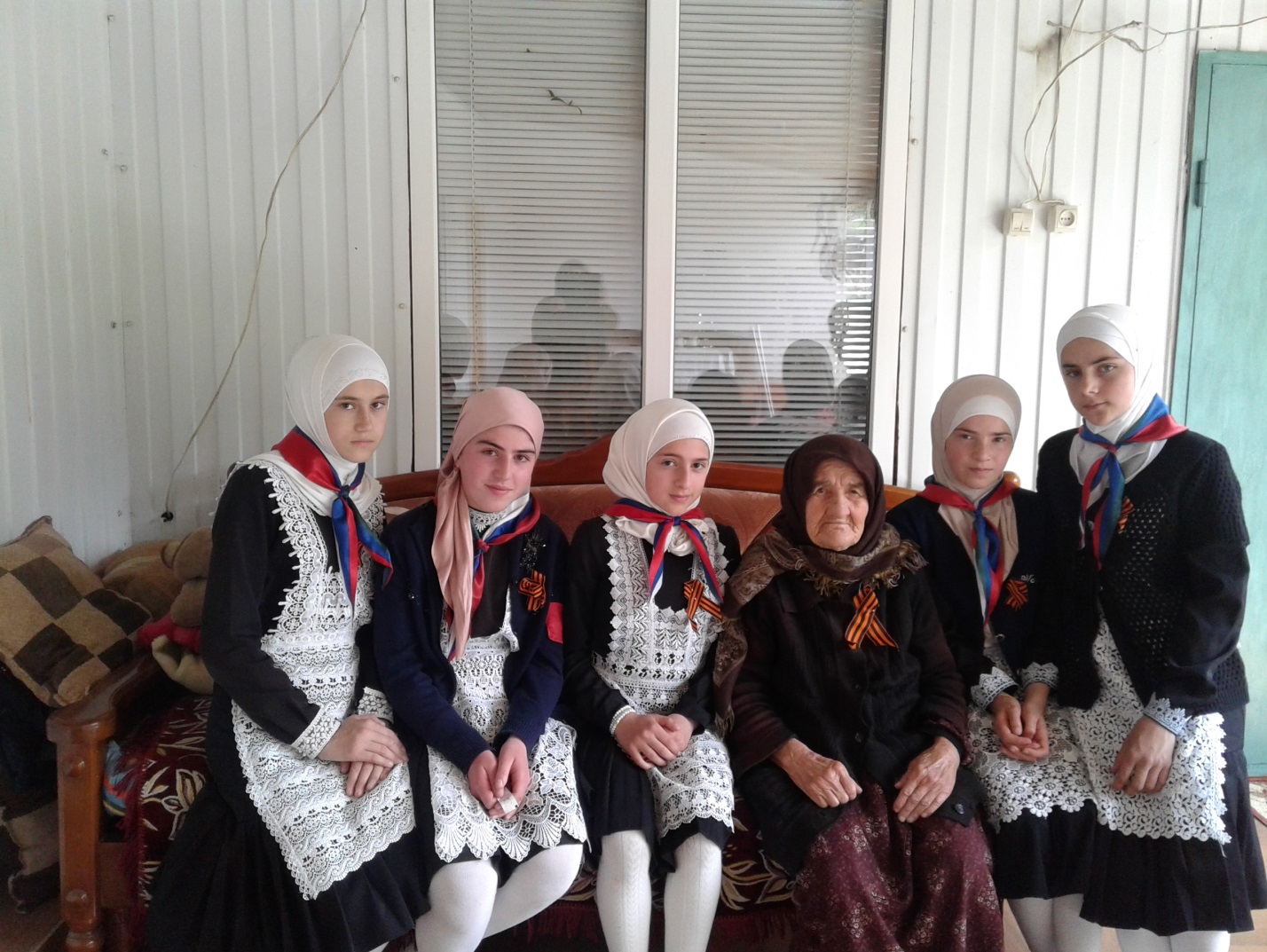 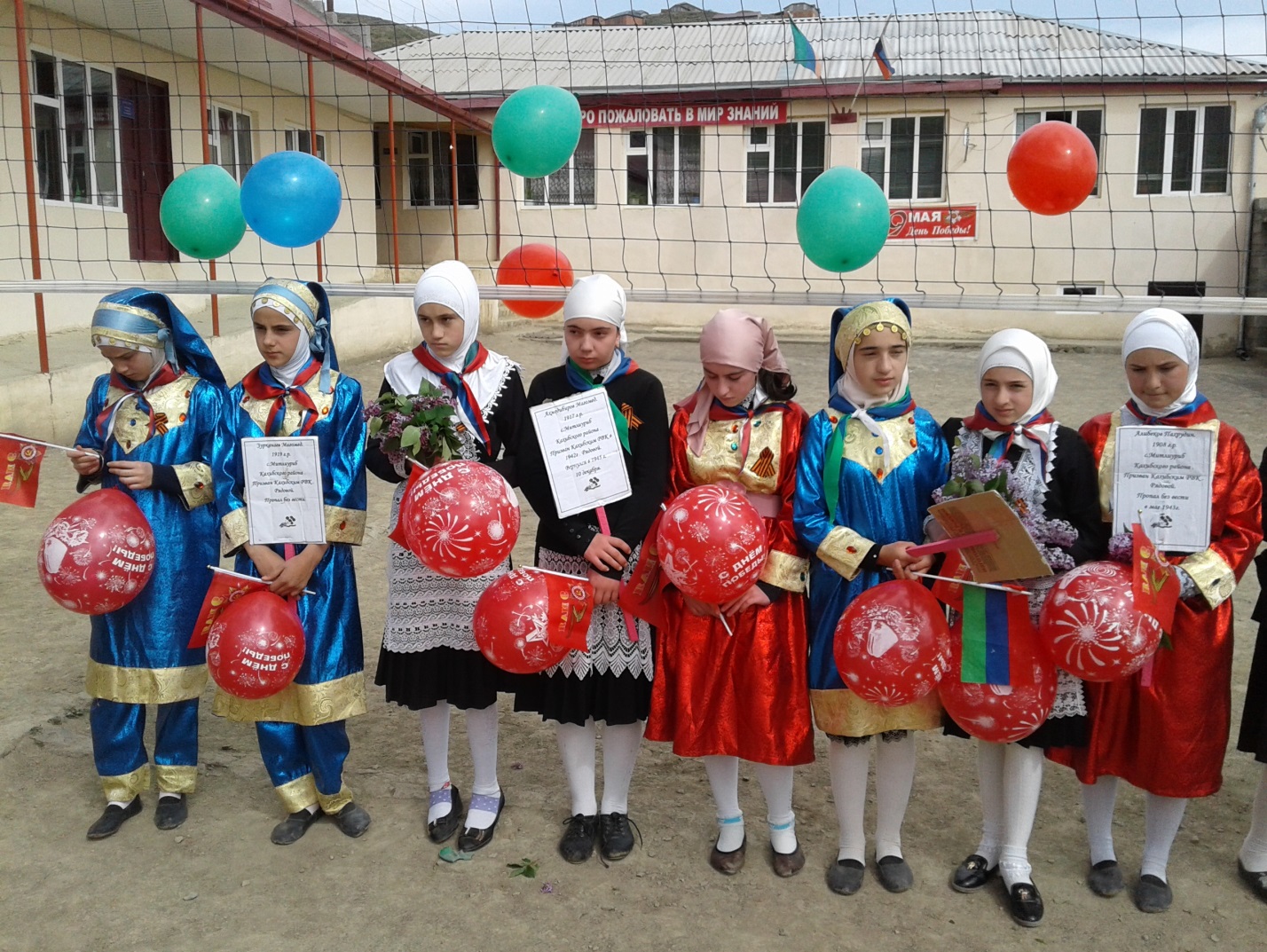 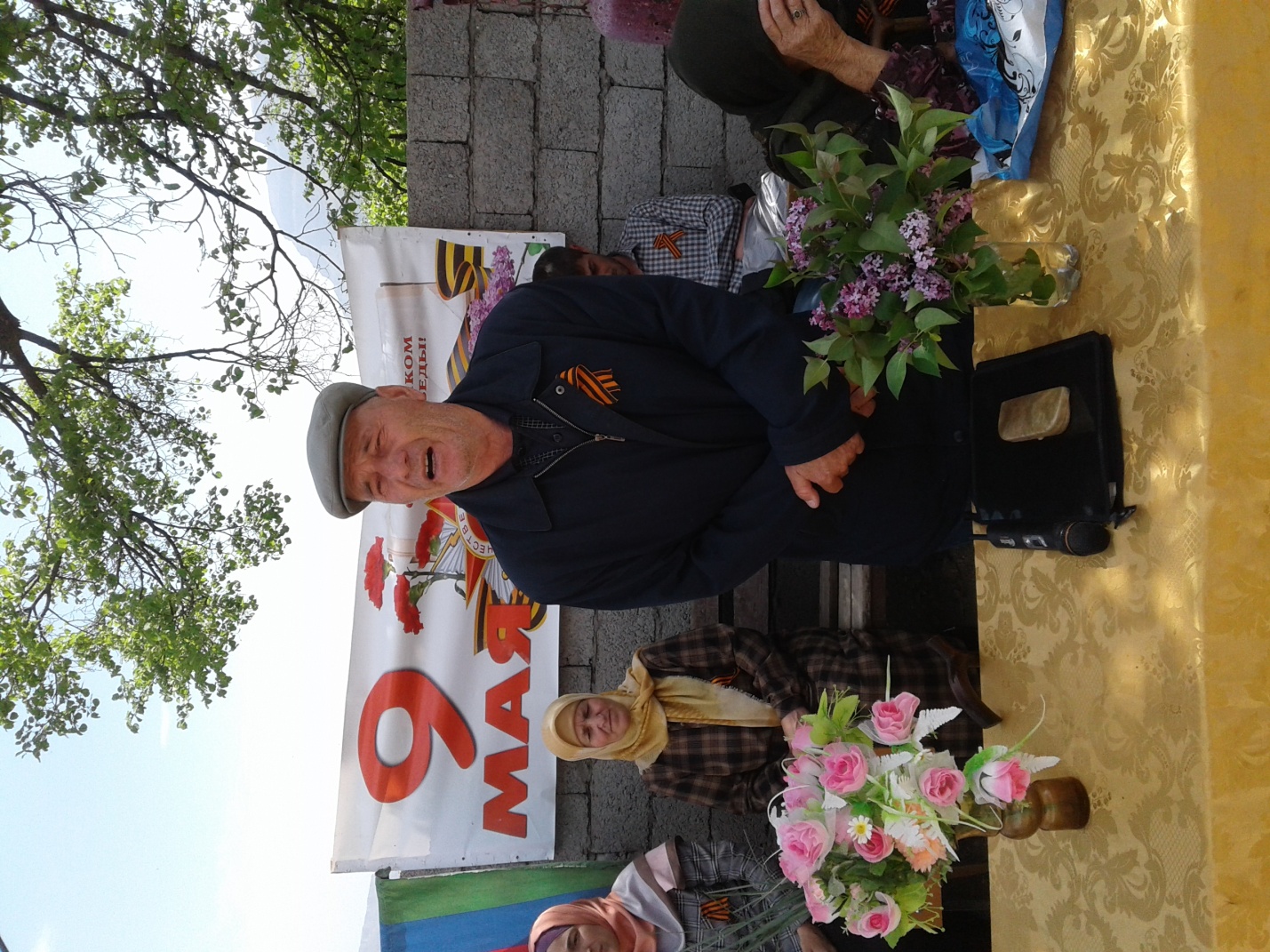 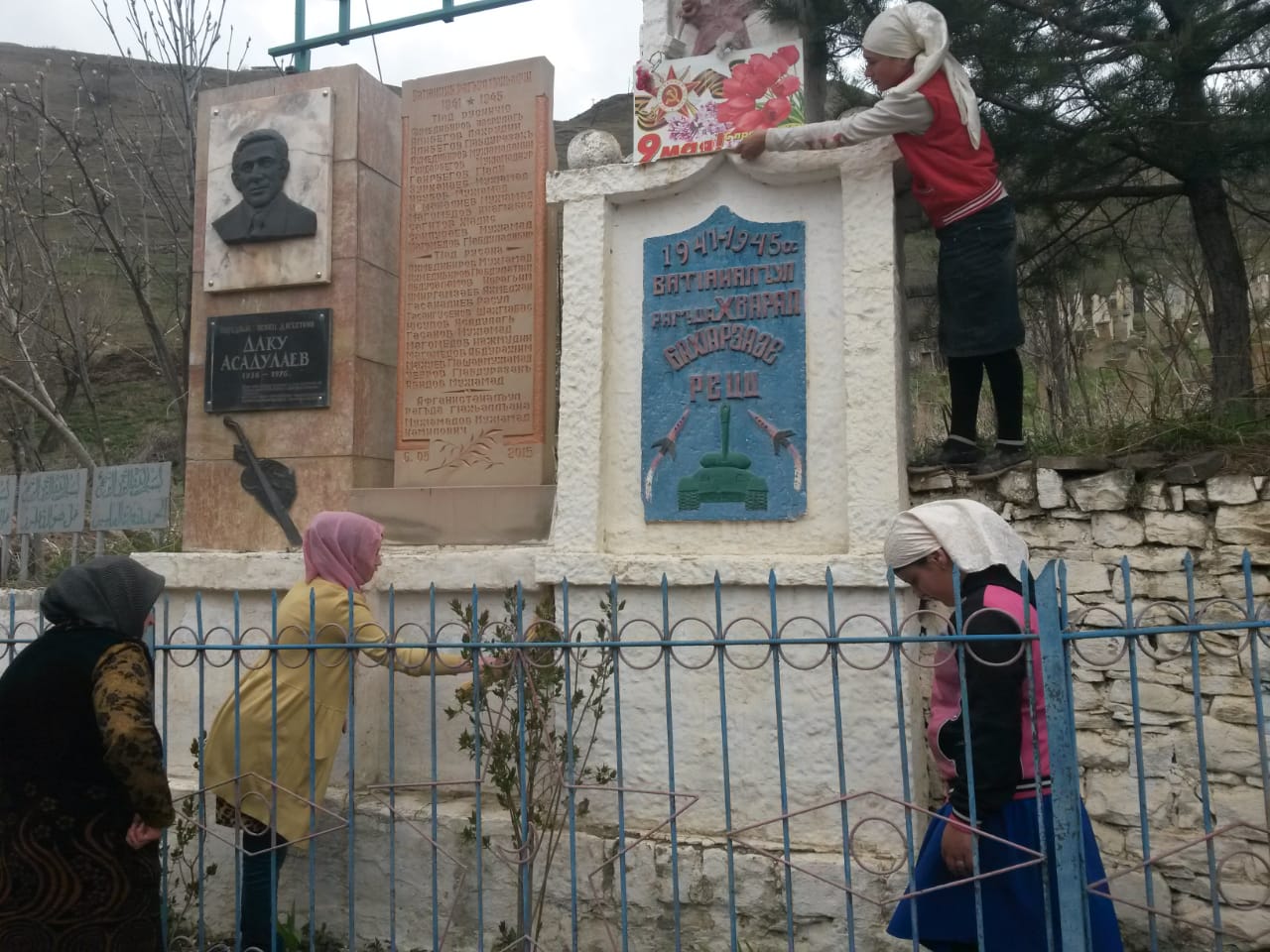 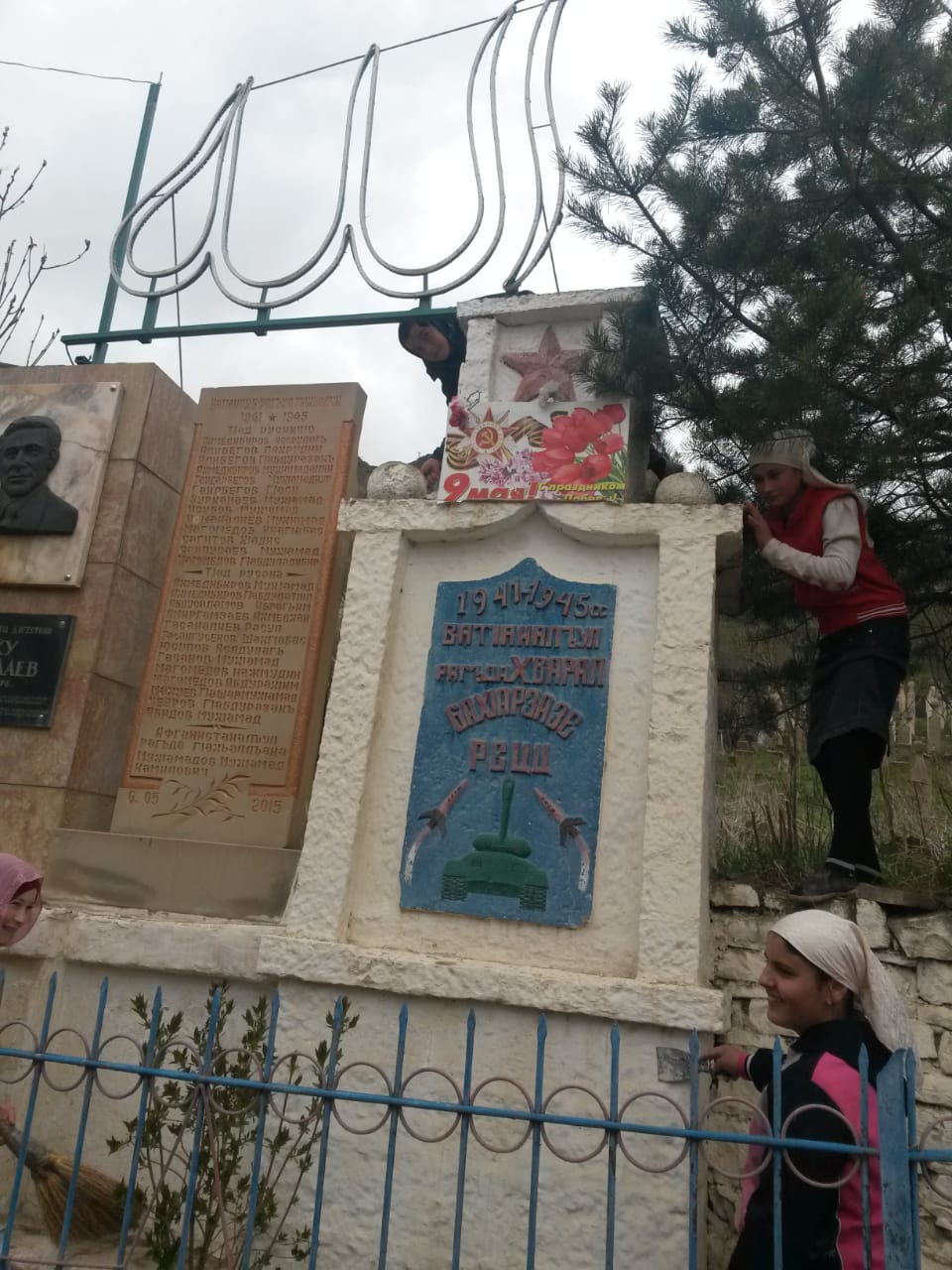 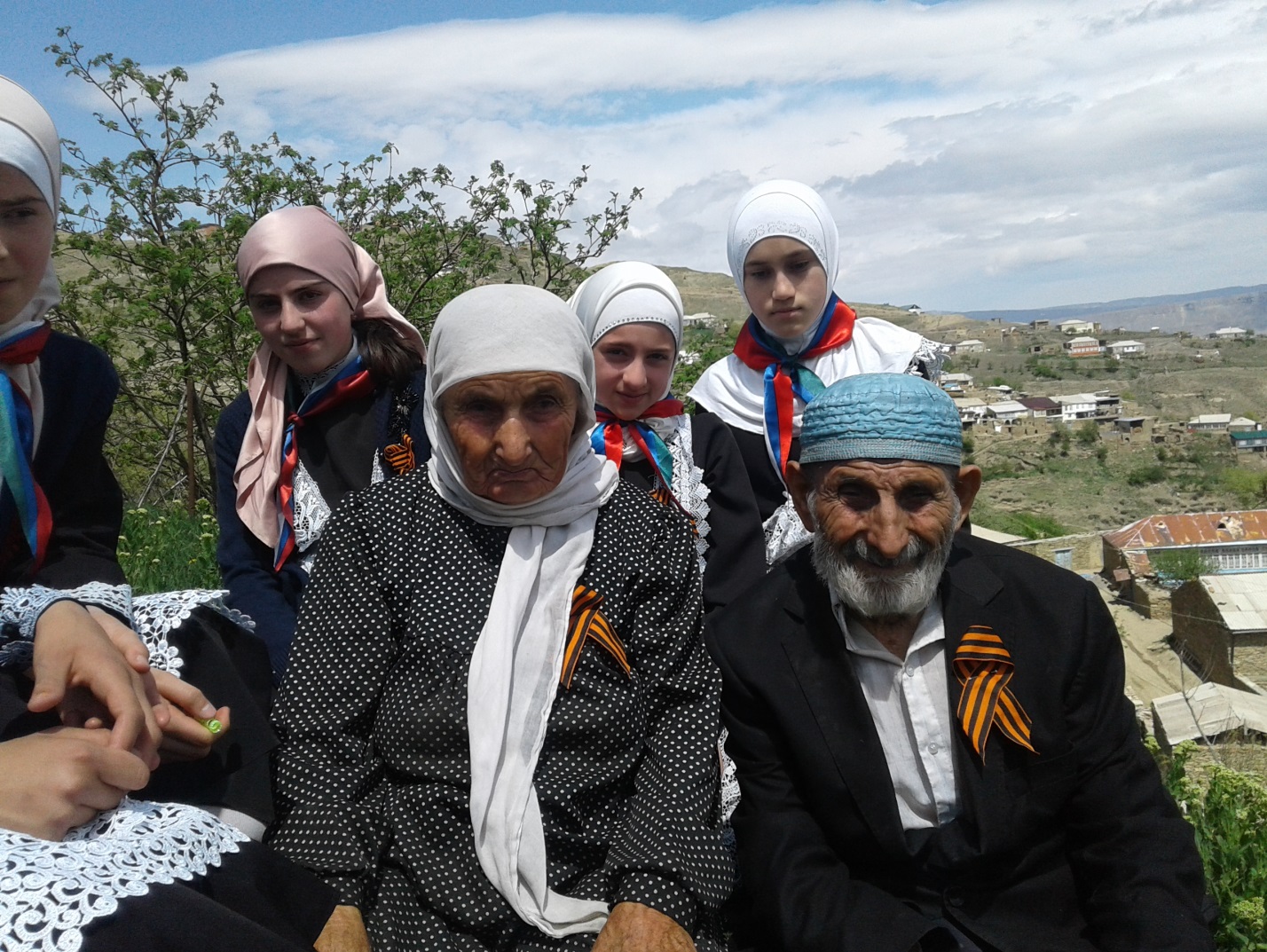 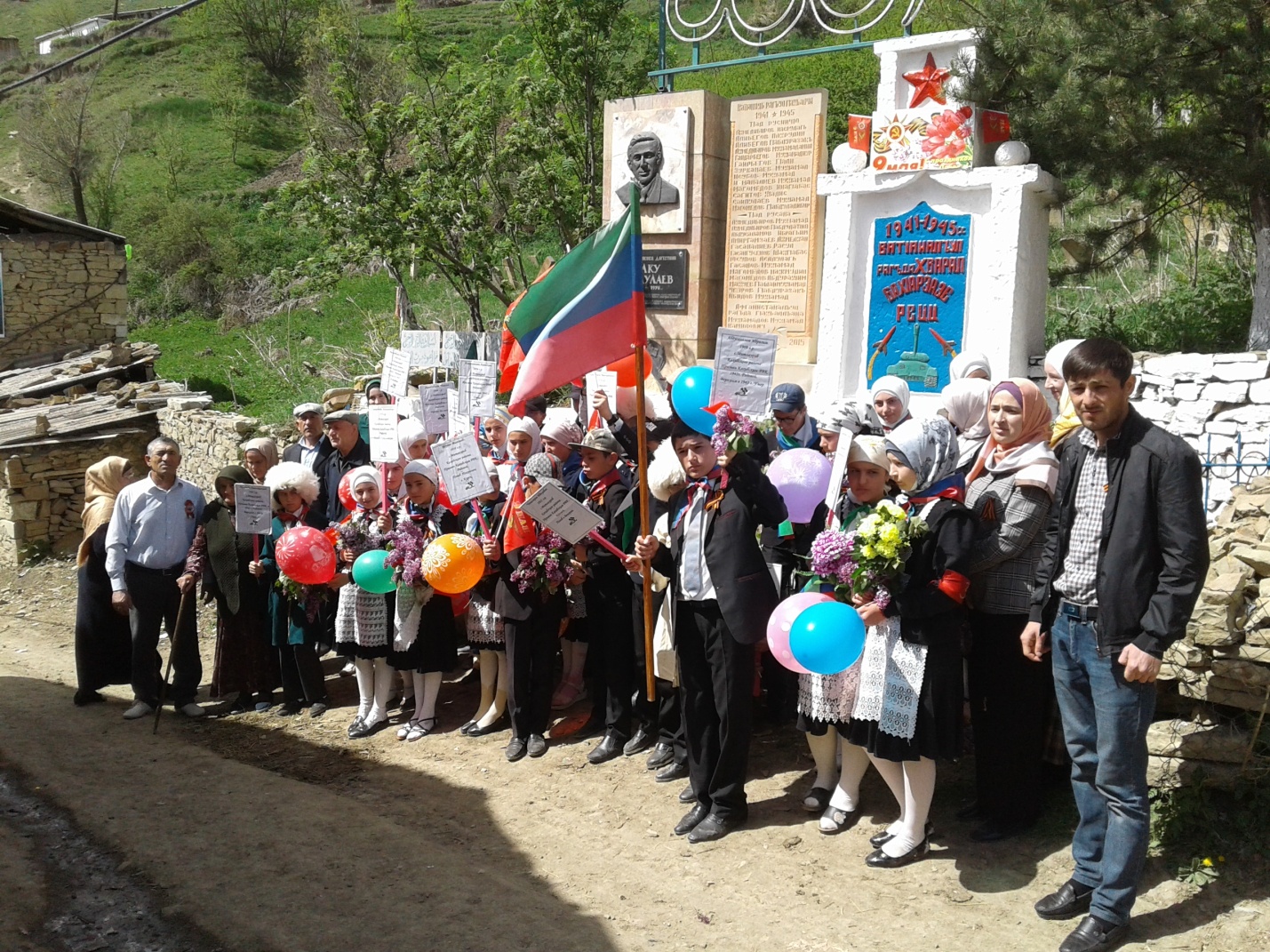 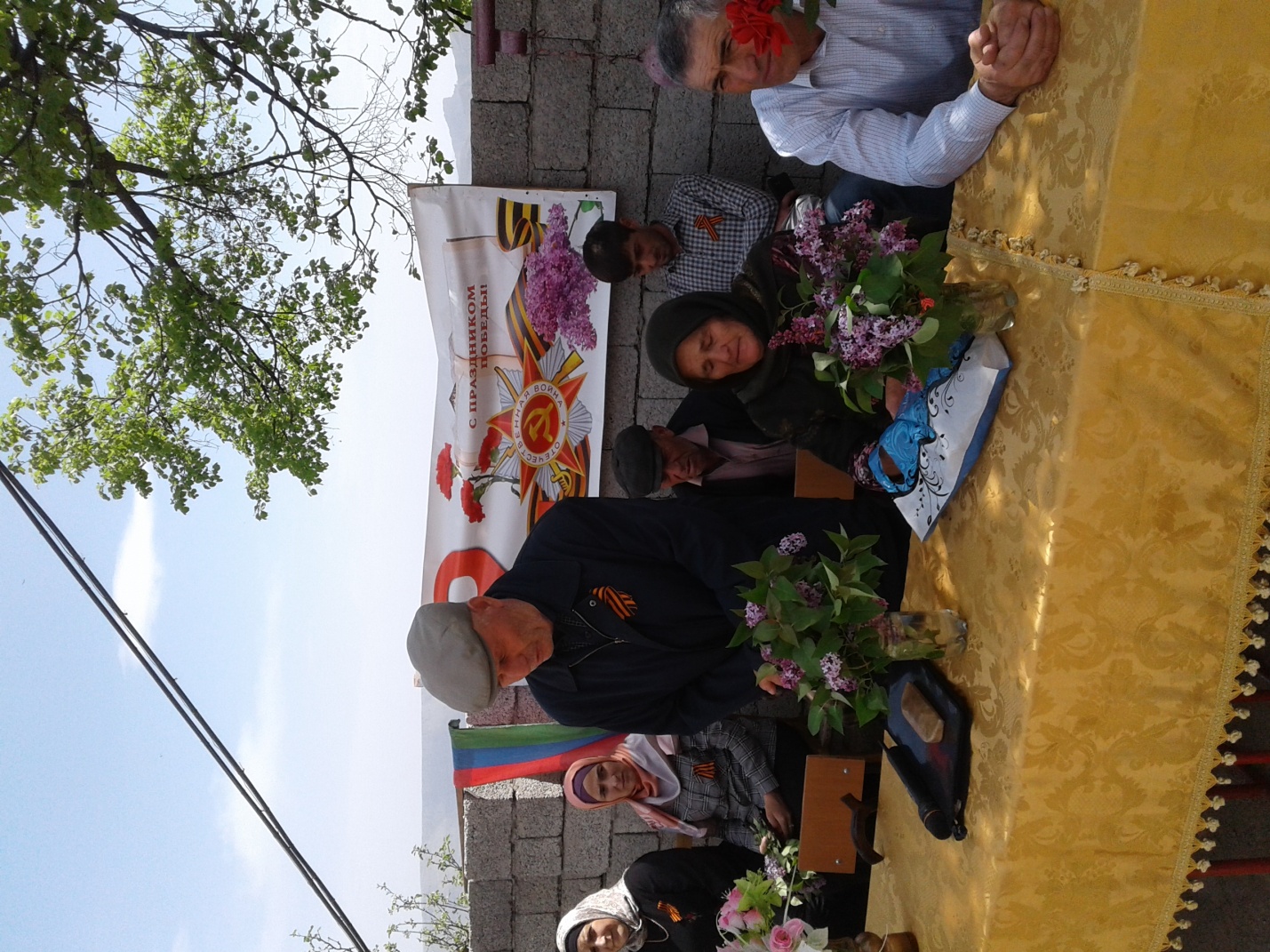 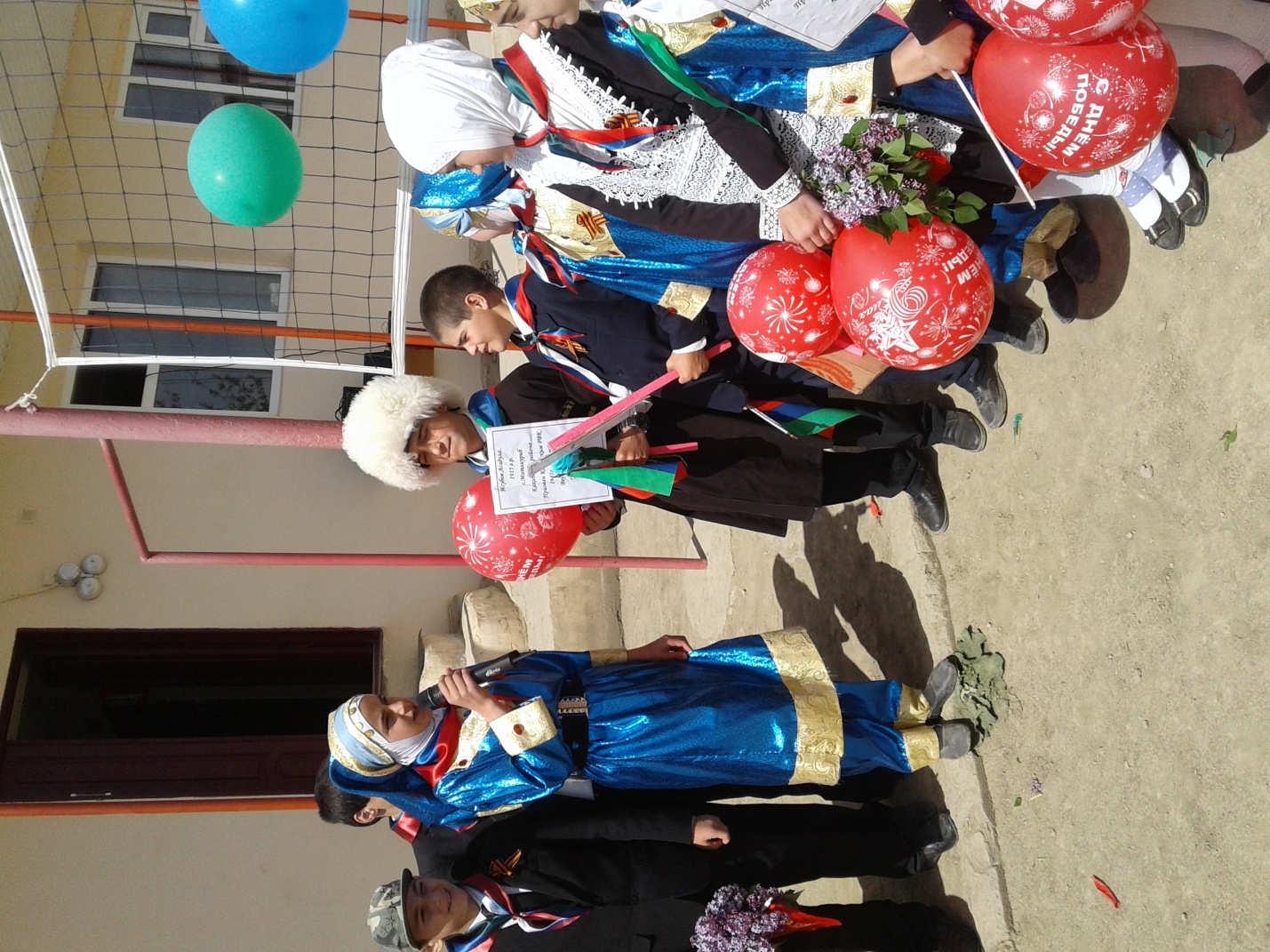 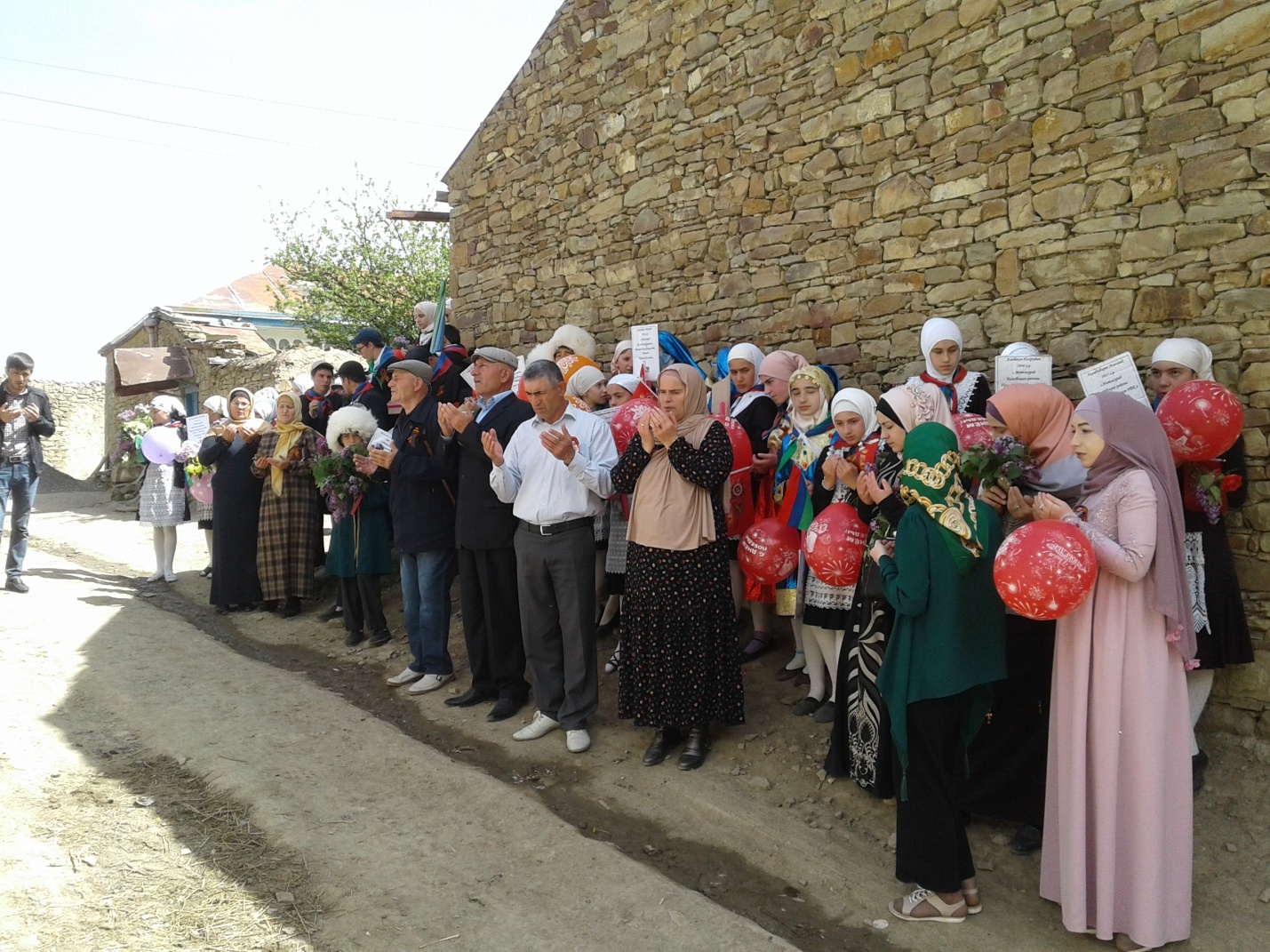 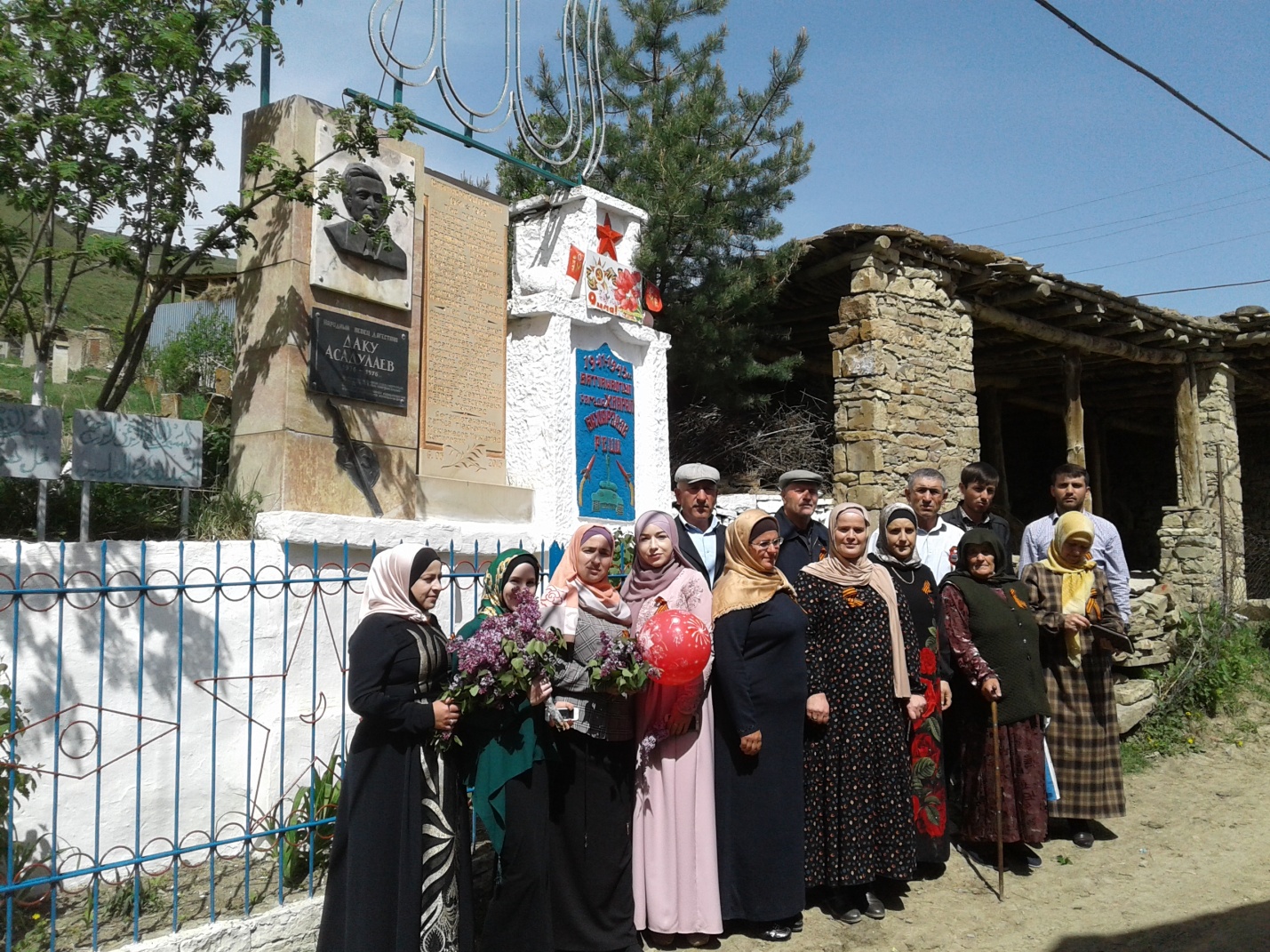 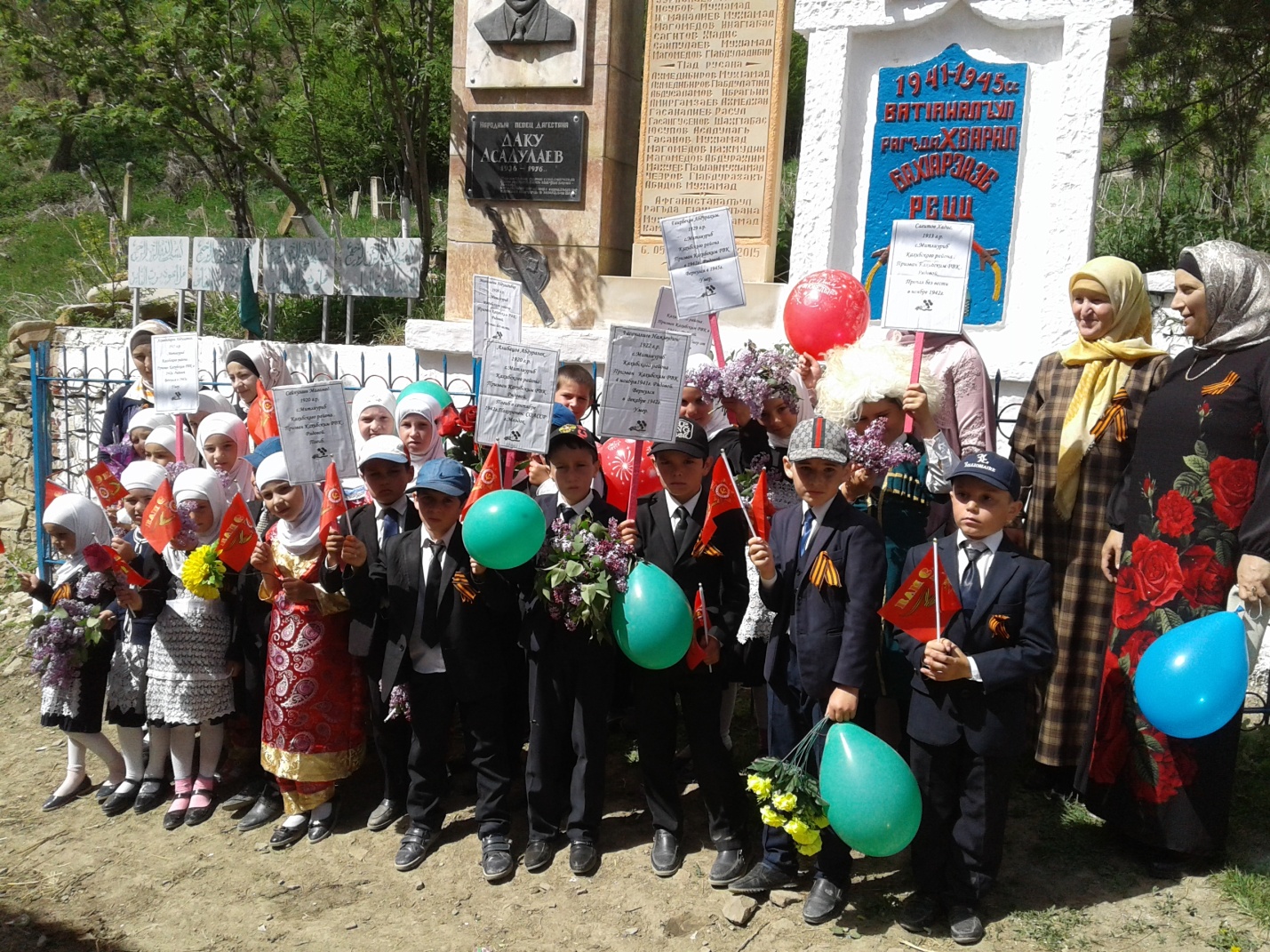 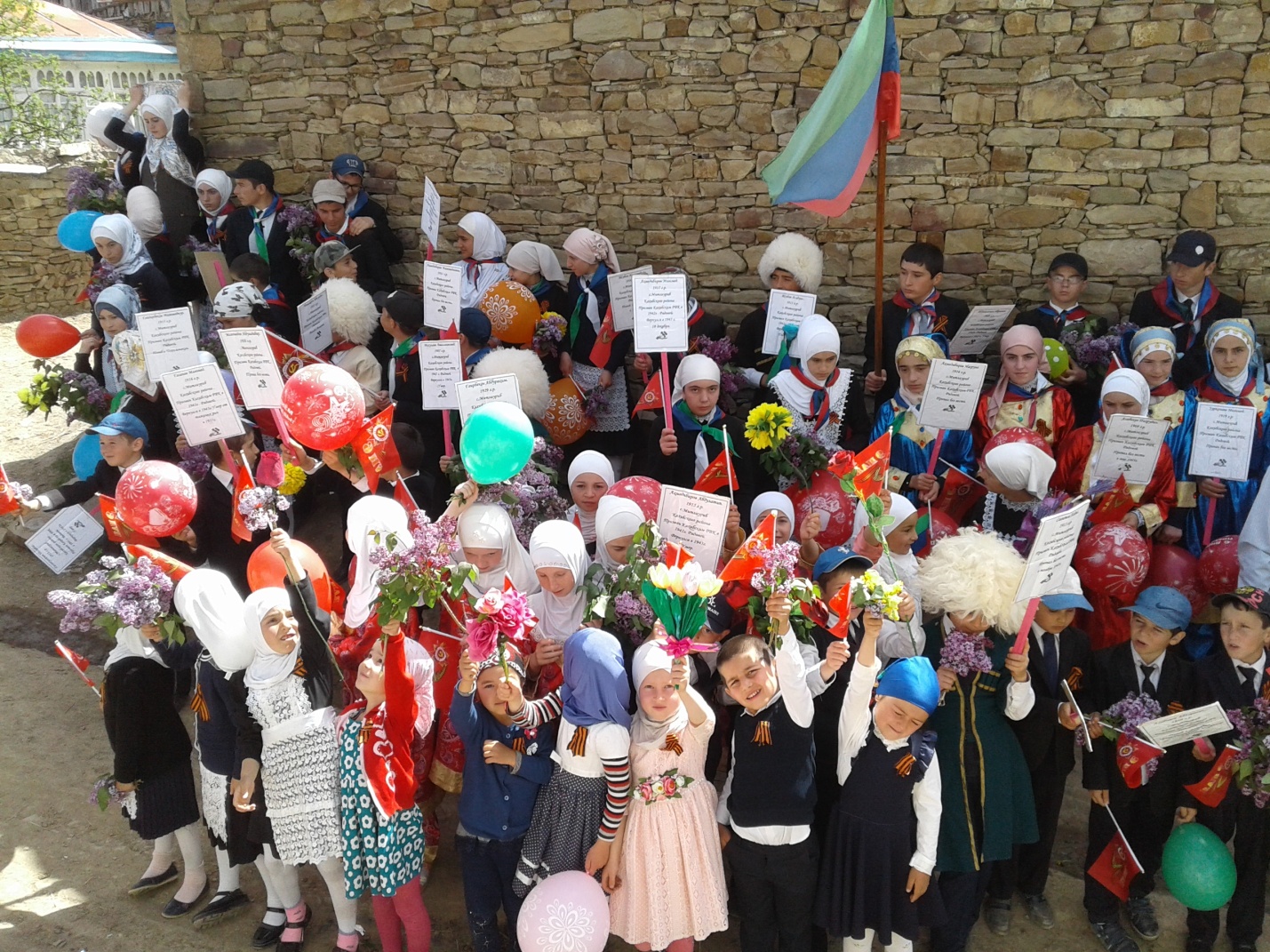 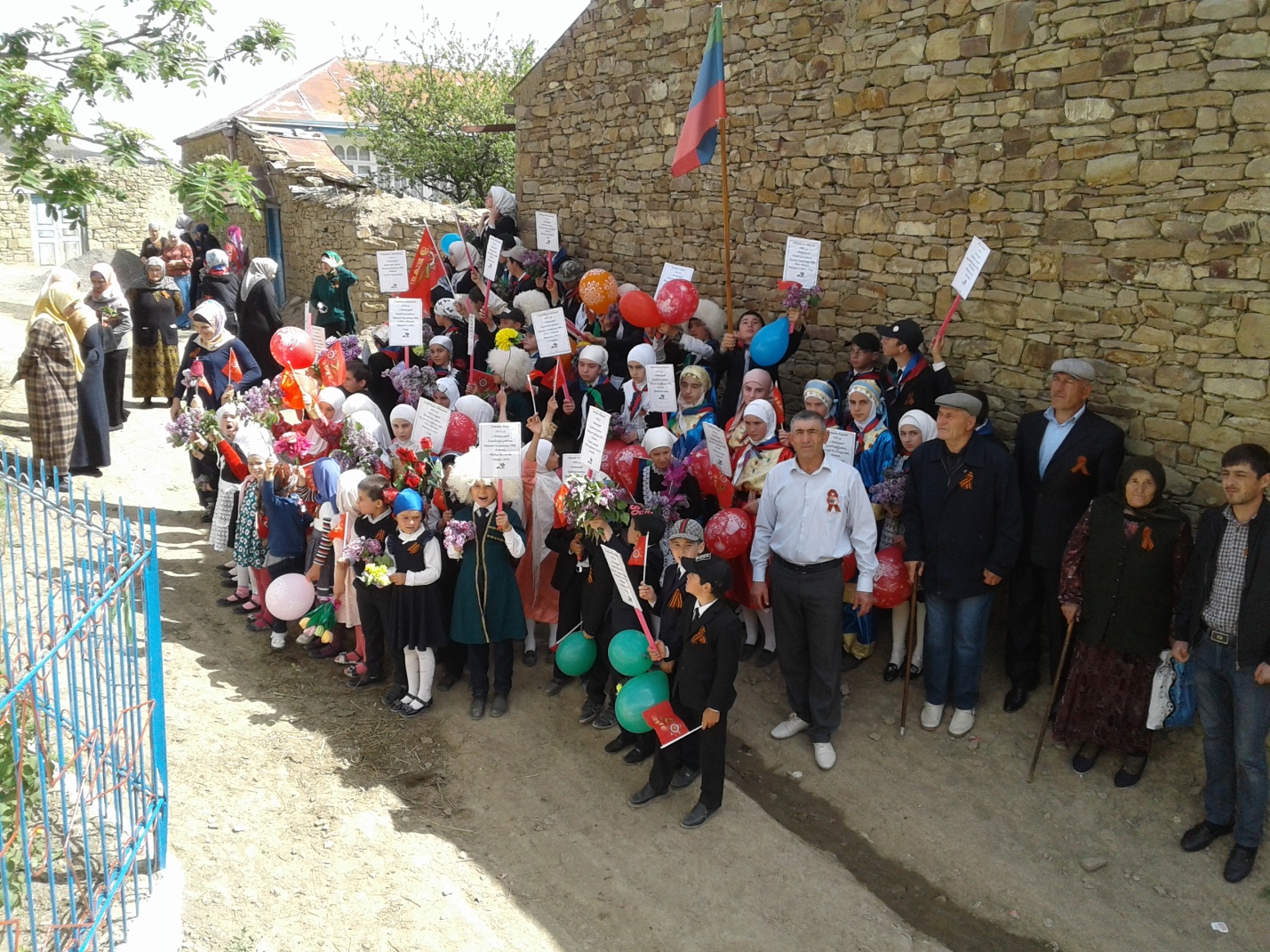 №Наименование  мероприятияОтветственныеПримечание1Линейка,посвящённая73-годовщине  победы  в  ВОВСтарший  вожатыйОтрядные  вожатые2Возложение  венков  у памятника  участникам ВОВКлассные  руководителиУчителя  и  учащиеся3Фонограмма,  «Объявление  войны».Старшая  вожатая.Старшая вожатая4Фонограмма. «Свящённая  война».Старшая  вожатая.Старшая  вожатая5  Поздравительное  слово  директораСтаршая  вожатая Директор6Слово  детям  войны.Старшая  вожатая.Хадисов  З.С.7Декломация «Погибшим  на  войне»Старшая  вожатая.Шангираева  П.8Песня  «Белые  журавли»Старшая  вожатая.Учащиеся 7 класса.9Танец  «Белые  журавли»Старшая  вожатая,кл.рук.Девочки нач.классов10Песня  «9  май.»Старшая  вожатая.АсадулаевШ  и Ханмагомедов Х.11Декломация  «От имени  погибших»Старшая  вожатая.Абдулаева Х. Ханмагомедов Х и  Чеэров М.12Ансамбль«Дети  гор»АбдулатиповаХ.М.Старшая  вожатая.Коллектив  ансамбля»Дети гор»13Песня,  хор   «Катюша»Старшая  вожатая.Учащиеся  3  класса14Сценка  на  аврском  языке  «Солдаты  России  »Старшая  вожатая и учитель  род.языка.Учащиеся  7  класса.15Декломация  «Ветеранам  войны»Старшая  вожатаяи учитель  род.языка.Зурканаева М.16Объявление  «Об  окончании  войны»Старшая  вожатаяСтаршая  вожатая17Песня  «День  Победы»  (фонограмма)Старшая  вожатаяСтаршая  вожатая